Cwrs Uwch - Uned GyfoesRadio CymruGeirfaCyflwyniadO 12-18 Hydref, bydd hi’n Wythnos Dathlu Dysgu Cymraeg ar BBC Radio Cymru. I gyd-fynd â’r wythnos arbennig hon, bwriad yr uned hon yw helpu i gyflwyno Radio Cymru i ddysgwyr ar lefel Uwch. Cewch wybod am rai o raglenni a chyflwynwyr yr orsaf a chyfle i drafod beth sy’n apelio atoch chi ar y radio.Storm eirfa – Radio CymruMewn dau funud, meddyliwch am gymaint o eiriau ag y gallwch chi sy’n gysylltiedig â radio, neu Radio Cymru yn benodol (gallwch gynnwys enwau rhaglenni neu gyflwynwyr os ydych chi’n eu gwybod).	Wnaethoch chi feddwl am y geiriau canlynol? Dych chi’n gwybod eu hystyr nhw i gyd?Mae’r brawddegau isod yn cynnwys rhai o’r geiriau uchod, neu eiriau sy’n perthyn. Dewiswch y gair mwyaf addas i lenwi pob bwlch.Rhaglenni  ______________ ysgafn sydd ar Radio Cymru yn y prynhawn, gyda chymysgedd o gerddoriaeth, sgwrsio a chystadlaethau.Gallwch chi glywed y penawdau newyddion diweddaraf mewn ________________ sy’n cael eu darlledu ar yr awr.Ar ei raglen radio bob prynhawn, mae Ifan Evans yn annog y ___________________ i gysylltu a rhoi cynnig ar wahanol gystadlaethau.Mae _______________ Beti George yn cael dewis pedair cân i’w chwarae yn ystod eu sgwrs ar raglen Beti a’i Phobl.Mae rhaglenni o bob math yn rhan o ______________ dyddiol Radio Cymru – dylai fod rhywbeth yno i blesio pawb!Mae rhaglenni Radio Cymru’n cael eu darlledu o bedair ________________ - un ym Mangor, un yn Aberystwyth, un yng Nghaerfyrddin ac un yng Nghaerdydd.Mae rhaglen _________________ yn cael ei darlledu ar Radio Cymru ar brynhawn Sadwrn. Mae’n cynnwys _________________ ar gemau pêl-droed a rygbi ac yn rhoi’r sgoriau diweddaraf o’r meysydd chwarae.Gwrando – sgwrs gyda Rhuanedd RichardsRhuanedd Richards ydy Golygydd Radio Cymru, sef y swydd sy’n gyfrifol am holl waith yr orsaf. 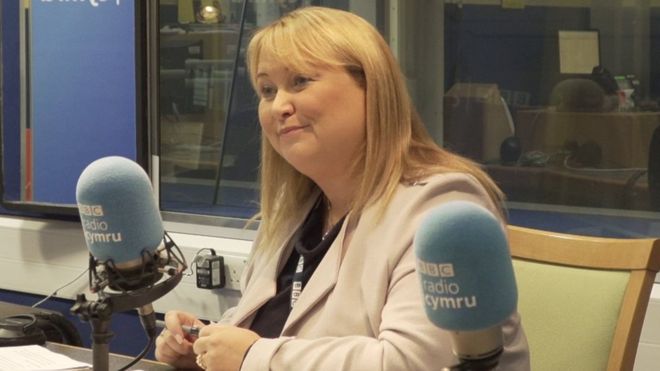 Byddwch chi’n clywed sgwrs gyda Rhuanedd am yr hyn sy’n bwysig iddi hi.Wrth wrando ar ran gyntaf y sgwrs am y tro cyntaf, gwrandewch am y geiriau canlynol gan roi  pan fyddwch chi’n eu clywed (bydd rhai o’r geiriau i’w clywed fwy nag unwaith, felly gallwch roi mwy nag un ):Mae Rhuanedd Richards yn defnyddio’r ymadrodd rhywbeth at ddant pawb. Dych chi’n deall ystyr yr ymadrodd hwn? Rhowch y ffurfiau cywir ar yr ymadrodd at ddant yn y blychau isod:at ____  ___________ i	at ____  ___________ diat ____  ___________ e/oat ____  ___________ hiat ______  __________ chiWedi gwrnado ar y darn eto, gweithiwch gyda phartner i gofio cymaint ag y gallwch chi o’r mathau o raglenni sydd ar Radio Cymru y mae Rhuanedd yn eu rhestru:_____________________________________________________________________________________________________________________________________________________________________________________________________________________________________________Beth sy’n her ac yn gryfder i Radio Cymru, yn ôl Rhuanedd?______________________________________________________________________________________________________________________________________________________________Pa ddewis mae Radio Cymru’n ei gynnig i wrandawyr yn y boreau nawr?______________________________________________________________________________________________________________________________________________________________Yn ail ran y sgwrs, mae Rhuanedd yn sôn am bodlediad wythnosol Radio Cymru i Ddysgwyr, Pigion. Gwrandewch am y geiriau hynny.Dych chi’n gwybod beth ydy podlediad? Dych chi’n gwrando ar bodlediad Pigion? Dych chi’n gwrando ar unrhyw bodlediadau eraill?Pa gysylltiad personol sydd gan Rhuanedd gyda dysgwyr?______________________________________________________________________________________________________________________________________________________________Cysylltwch enw’r rhaglen gyda’r disgrifiad cywir isod:Darllen - Radio Cymru 	Darllenwch y darn isod a nodwch beth ydy arwyddocâd y dyddiadau a’r amserau yn y tabl hwn i Radio Cymru yn hanesyddol neu heddiw:Radio Cymru ydy gorsaf radio Gymraeg BBC Cymru. Dechreuodd ddarlledu ar 3 Ionawr 1977. Ar y pryd, Radio Cymru oedd yr unig orsaf radio oedd yn darlledu ar FM yn unig. Dechreuodd y darllediad cyntaf am 6:45 y bore gyda llais Geraint Jones yn croesawu’r gwrandawyr cyn trosglwyddo i Gwyn Llywelyn ar gyfer bwletin newyddion ac ymlaen wedyn at Hywel Gwynfryn a’i raglen frecwast, Helo Bobol.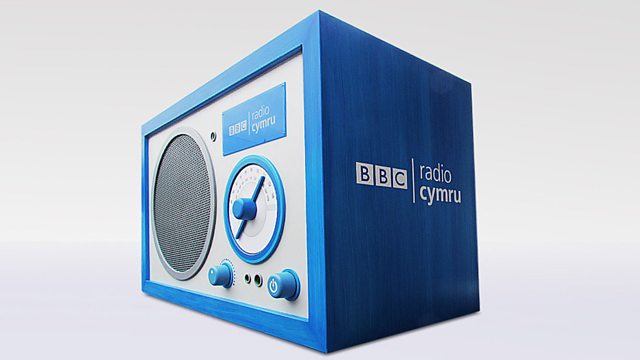 Dim ond yn y bore roedd rhaglenni ar Radio Cymru yn y dyddiau cynnar hynny, ond heddiw, mae’r orsaf yn darlledu yn Gymraeg o 5:30 y bore tan hanner nos. Mae modd gwrando ar Radio Cymru ar FM ar setiau radio traddodiadol, neu ar radio digidol, ar deledu Freeview, lloeren a chebl neu ar y we. Mae arlwy’r orsaf yn amrywiol iawn – mae’n cynnwys rhaglenni newyddion, adloniant ysgafn a chwaraeon, rhaglenni sy’n trafod materion cyfoes a ffordd o fyw a rhaglenni arbenigol mewn meysydd fel byd natur, amaethyddiaeth, y celfyddydau a chrefydd. Dyma batrwm arferol y rhaglenni, yn fras, yn ystod dyddiau’r wythnos – dydd Llun i ddydd Gwener:05:30 – 07:00:	Cerddoriaeth a chwmnïaeth yn y bore bach07:00 – 08:30:	Newyddion08:30 – 12:00:	Rhaglenni sgwrsio a cherddoriaeth12:00 – 14:00:	Rhaglenni nodwedd, materion cyfoes a newyddion14:00 – 17:00:	Cerddoriaeth, cystadlaethau ac adloniant ysgafn17:00 – 18:00:	Newyddion18:00 – 19:00:	Rhaglenni nodwedd/meysydd arbenigol19:00 – 22:00:	Cerddoriaeth gyfoes gyda chyflwynydd a phwyslais gwahanol bob nos22:00 – Hanner nos: Cerddoriaeth a sgwrsio ar ddiwedd y dyddAr fore Llun 29 Ionawr 2018, lawnsiodd BBC Cymru ail orsaf radio, sef Radio Cymru 2. Mae Radio Cymru 2 yn cynnig dewis i bobl y mae’n well ganddyn nhw wrando ar gerddoriaeth ac adloniant ysgafn amser brecwast. Mae rhaglenni gwahanol ar Radio Cymru 2 rhwng 6:30 a 8:30 o ddydd Llun i ddydd Gwener, o 7:00 tan 9:00 ar fore Sadwrn, neu o 8:00 tan 10:00 ar ddydd Sul. Mae’r ail orsaf hon ar gael trwy radio digidol, teledu digidol, lloeren a chebl, neu ar y we.12-18 Hydref fydd Wythnos Dathlu Dysgu Cymraeg BBC Radio Cymru. Mae’r siart isod yn crynhoi rhai o’r pethau sy’n digwydd yn ystod yr wythnos: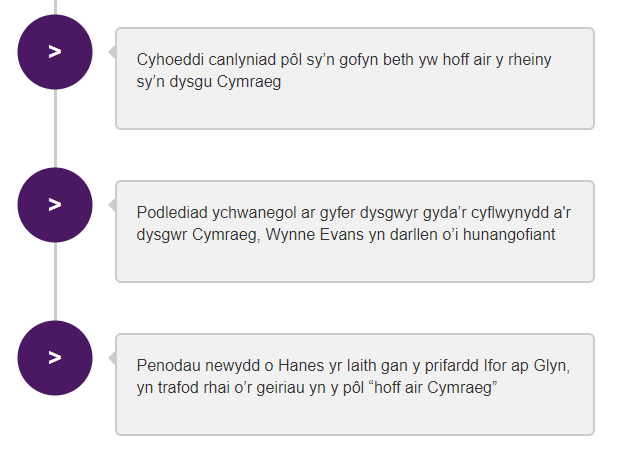 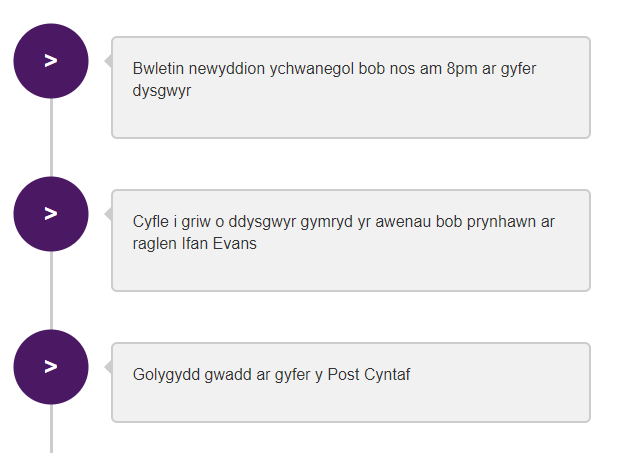 YmarferDewch o hyd i 5 treiglad yn y darn darllen uchod ac esboniwch pam mae’r treigladau hyn yn digwydd.Gwrando – Beti George ac Aled HughesBeti George ydy cyflwynydd y rhaglen Beti a’i Phobl. Mae gwestai gwahanol ar y rhaglen honno bob wythnos – rhywun enwog neu rywun sydd wedi cyflawni pethau diddorol neu anarferol yn eu bywyd. Mae’r gwrandawyr yn cael dod i nabod y gwestai’n well wrth i Beti eu holi a chwarae eu dewis o gerddoriaeth. Mae BBC Radio Cymru wedi recordio sgwrs fer rhwng Beti ac un arall o gyflwynwyr Radio Cymru, Aled Hughes yn arbennig ar gyfer yr uned hon. Mae Aled Hughes yn cyflwyno rhaglen bob bore rhwng 8:30 a 10:00.Cyn gwrando ar ran gyntaf y sgwrs, gweithiwch gyda phartner i gysylltu’r geiriau a’r ymadroddion isod gyda’r diffiniadau cywir:Creadur busneslydYn ystod y sgwrs, mae Aled yn disgrifio’i hun fel “creadur busneslyd”. Pa ansoddair fyddech chi’n ei ddefnyddio gyda’r gair creadur/creadures i ddisgrifio’ch hun? Dyma rai posibiliadau:		tawel/swnllyd		pwyllog/byrbwyll		nerfus/hyderus		sarrug/cyfeillgar		trefnus/anrhefnus		taclus/anniben/blêrWrth wrando ar ran gyntaf y sgwrs, gwrandewch am y geirau a’r ymadroddion a restrwyd yn 1. uchod.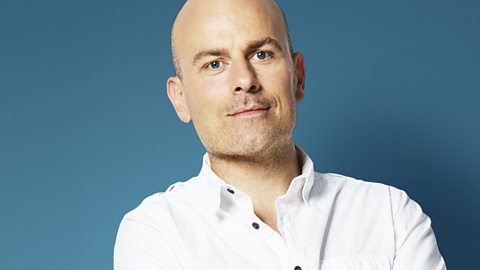 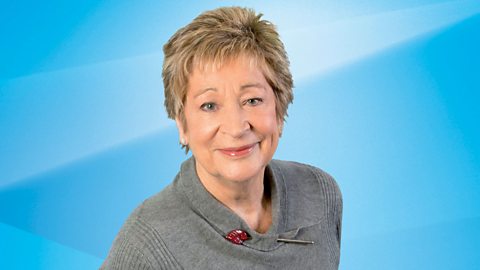 Sut mae Aled yn dweud “dw i ddim yn meddwl...”Sut mae pobl yn dweud hynny yn eich ardal chi? Defnyddiwch yr ymadrodd hwnnw o flaen y canlynol (cofiwch fod angen defnyddio cymal ‘bod’):______________________________	Mae Beti George yn dod o’r Gogledd.______________________________	Mae gan Aled wallt hir/Mae gwallt hir gydag Aled.______________________________	Dw i wedi clywed rhaglen Aled Hughes.______________________________	Mae Aled yn gweithio ar ei ben ei hun.Yn ail ran y sgwrs, mae Aled yn sôn am adael i sgyrsiau “anadlu” ar ei raglen. Ar ôl gwrando ar yr ail ran, trafodwch beth mae’n ei feddwl wrth ddweud hyn.Cwblhewch yr ymadroddion canlynol i ddweud beth mae Aled yn ceisio’i wneud wrth gyflwyno’r rhaglen:peidio bod yn ____  _______mae’n bwysicach ____________ yn hytrach na __________mae hi’n iawn dweud ____  __  _______  ____  _____________Yn y trydydd clip, mae Beti’n holi Aled am ei ardal enedigol yn Llanbedrog, Pen Llŷn ac mae Aled yn esbonio bod dylanwad yr ardal “yn ei wythiennau”. Ym mha dri sefydliad yn yr ardal roedd y Gymraeg “yn llifo’n naturiol” wrth i Aled gael ei fagu yno?_________________________		____________________________________________________Sut roedd gweithio yn y dafarn yn debyg i weithio ar y radio, yn ôl Aled?Pa raglenni teledu mae Aled yn eu henwi wrth siarad am “ddiwylliant Eingl-Americanaidd”?Beth yw barn Aled am drafod pethau fel hyn ar ei raglen?Gwaith cartref – gwrando ar Radio Cymru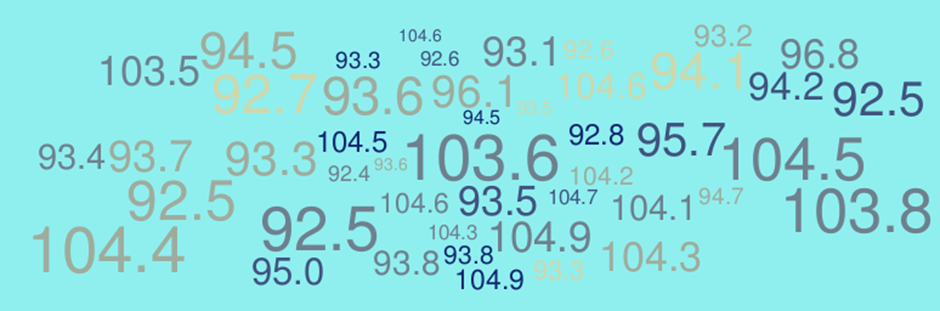 Ydych chi’n gwybod ar ba donfedd mae Radio Cymru yn darlledu yn eich ardal chi? Neu ydych chi eisiau gwrando ar radio digidol neu’r teledu neu dros y we? Holwch eich tiwtor os oes angen help arnoch chi i ddod o hyd i’r orsaf.Gwrandewch ar o leiaf un o raglenni Radio Cymru neu Radio Cymru 2 cyn eich gwers nesaf.cynulleidfa(oedd)		audience(s)gweledigaeth(au)		vision(s)gwythïen (gwythiennau)	vein(s)hunllef(au)			nightmare(s)sylwebaeth			commentaryarlwy			provisions/what’s on			  offercreadur(iaid)		creature(s)diwylliant 		culture(s)    (diwylliannau)cyflwynydd (-wyr)	presenter(s)gwestai (gwesteion)	guest(s)sylwebydd (-wyr)	commentator(s)trywydd(au)		trail(s)anadlu			to breathedadansoddi		to analysedarlledu		to broadcastplethu			to plait/to twineamrywiol		variedeang			wide (range)darlledustiwdiorhaglencerddoriaetharlwynewyddionbwletinsgwrsiogwleidyddiaethdramacomedigwrandawyradloniantmeicroffontrafodchwaraeoncyflwynyddgwestaitywyddtraffigsylwebaethsylwebyddsylwebuamrywiolcynulleidfa arlwysafon cyflwynwyreangRhaglen Trystan ac EmmaRhaglen gomedi newyddRhaglen Cat a CatsY rhaglen cyn y rhaglen newydd ar fore SadwrnRhaglen Tudur OwenRhaglen newydd ar fore SadwrnHunllef yng Nghymru SyddRhaglen sydd wedi dod i ben3 Ionawr 197729 Ionawr 201812-18 Hydref 20195:30amHanner nos6:45am6:30-8:30am dydd Llun-dydd Gwener5:00-6:00pm